TW400 S3  SRC БОТИНКИ ИЗ НАТУРАЛЬНОЙ КОЖИ 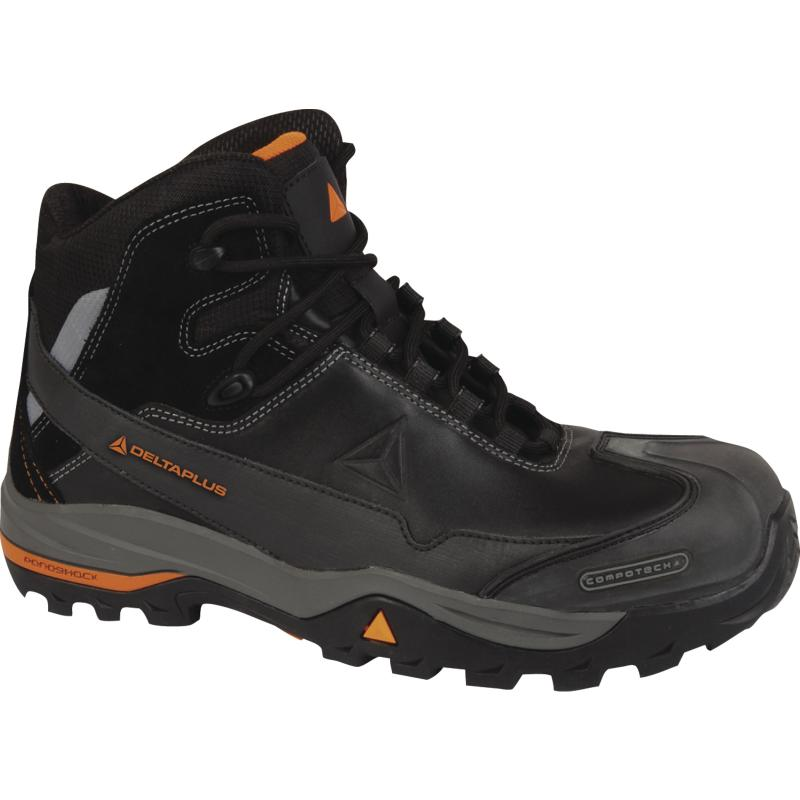 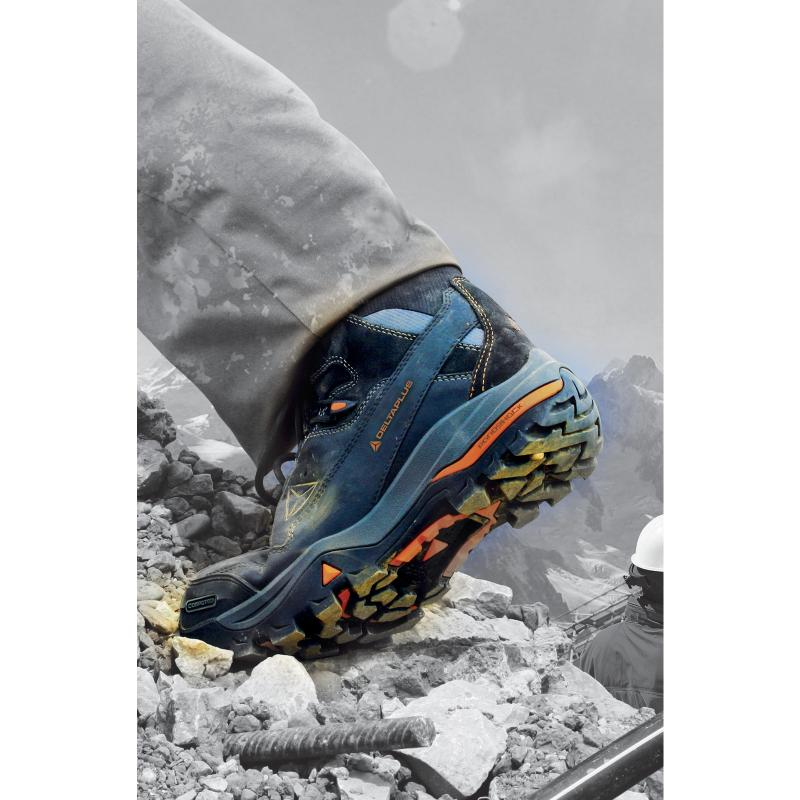 Цвет: черныйРазмер: 39/40/41/42/43/44/45/ 46/47/48СПЕЦИФИКАЦИЯБотинки из натуральной кожи. Влагонепроницаемые. Композитный защитный подносок. Клеевой метод крепления подошвы. Подошва двухслойная, передняя часть с резиновым рантом, устойчивая к проколам (вшитая композитная стелька) и к скольжению (тест SRC). Съемная формованная стелька. Без металлических компонентов.Верх: гладкая телячья кожаПодкладка: полиамид Подошва: двухслойная – полиуретан и нитриловый каучукСтелька: пенополиуретан, покрытый полиэстеромВес – 858 гр.ОСНОВНЫЕ ПРЕИМУЩЕСТВА ТОВАРА ДЛЯ ПОЛЬЗОВАТЕЛЯПодошва из полиуретана и каучука – гибкая, с рельефным рисунком для устойчивости и сцепления на наклонных и скользких поверхностях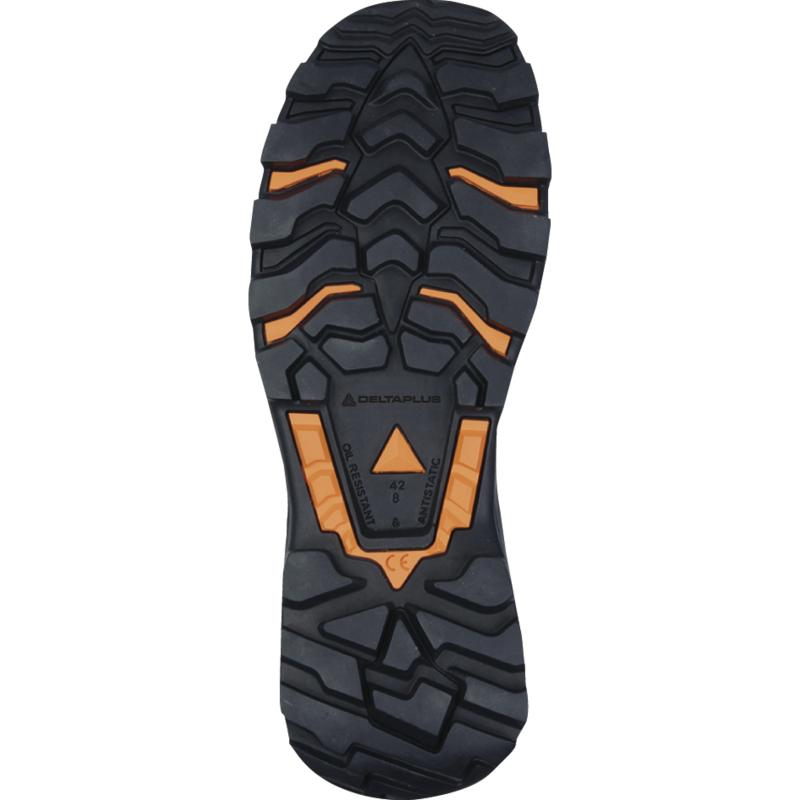 Подошва композитная с защитой от прокалывания, очень гибкая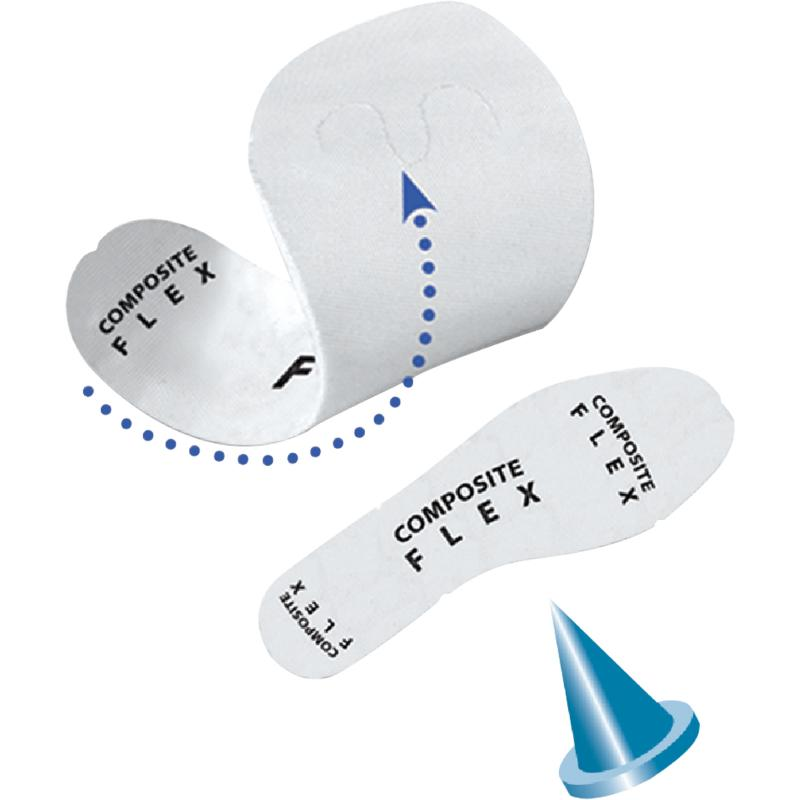 Композитный подносок (непроводящий материал) – легче, чем металл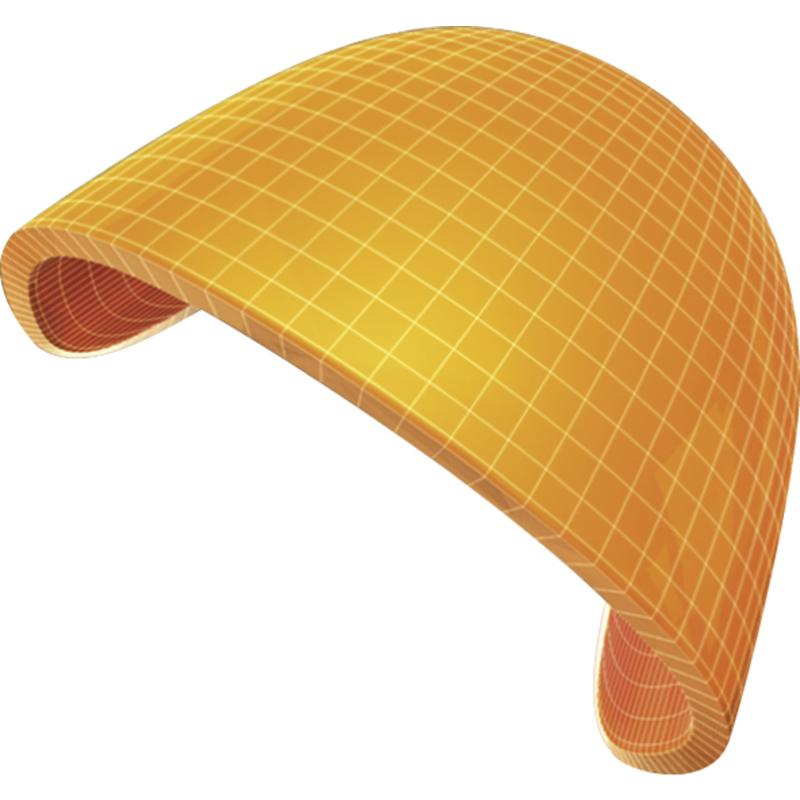 В обуви не содержится ни одной металлической детали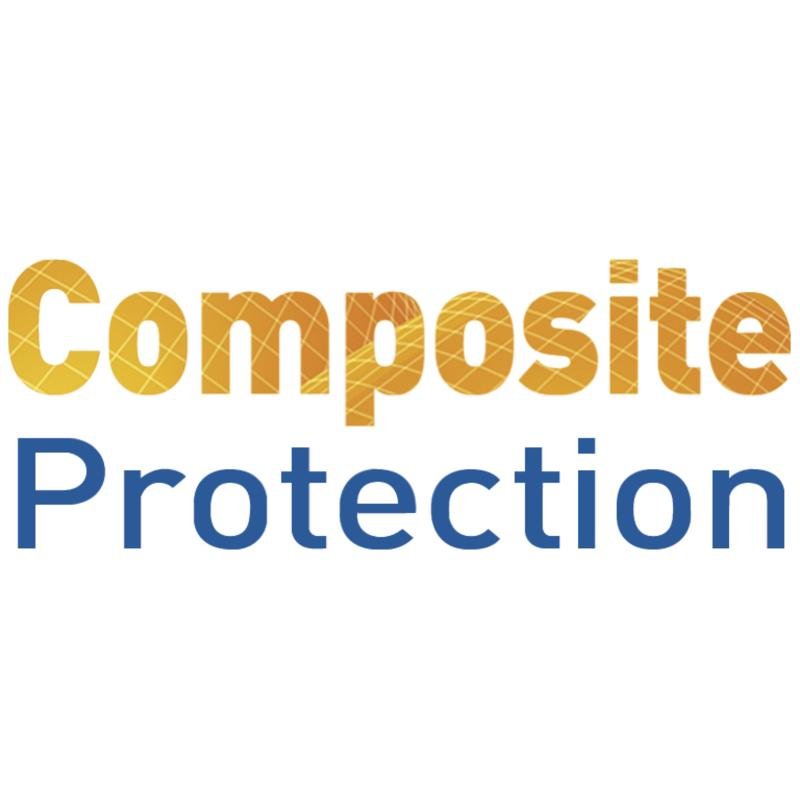 Передняя часть подошвы с резиновым рантом - усиленная защита пальцев ног 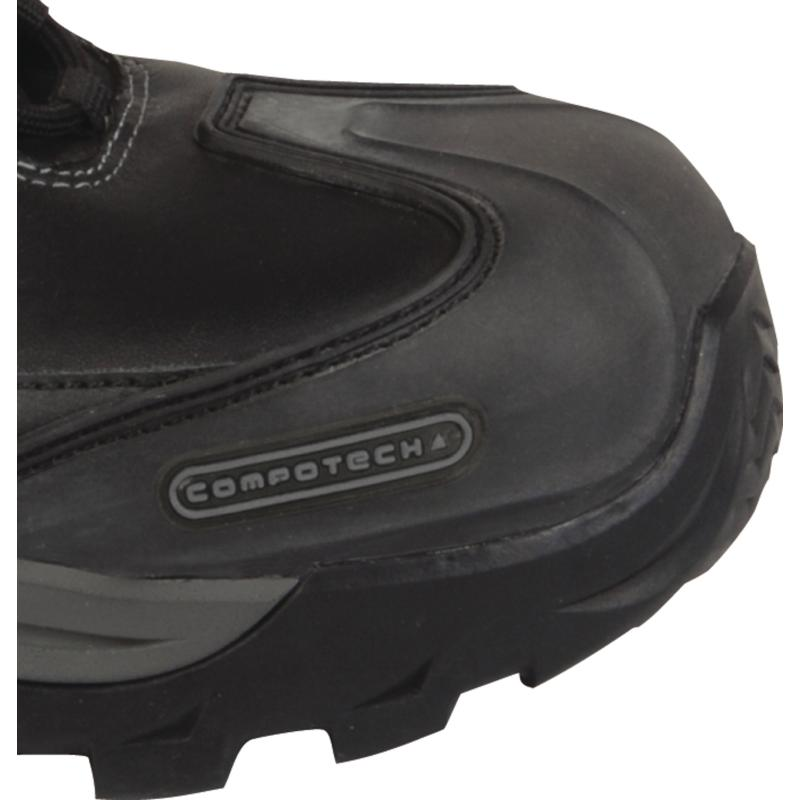 Амортизатор   PANOSHOCK® – меньше усталости, больше комфорта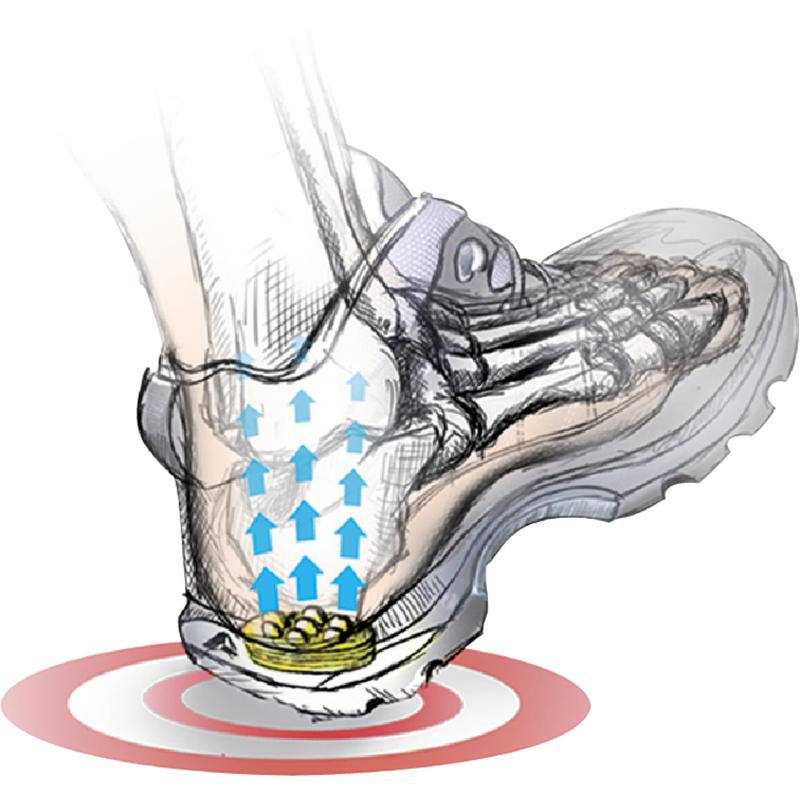 Быстрая шнуровка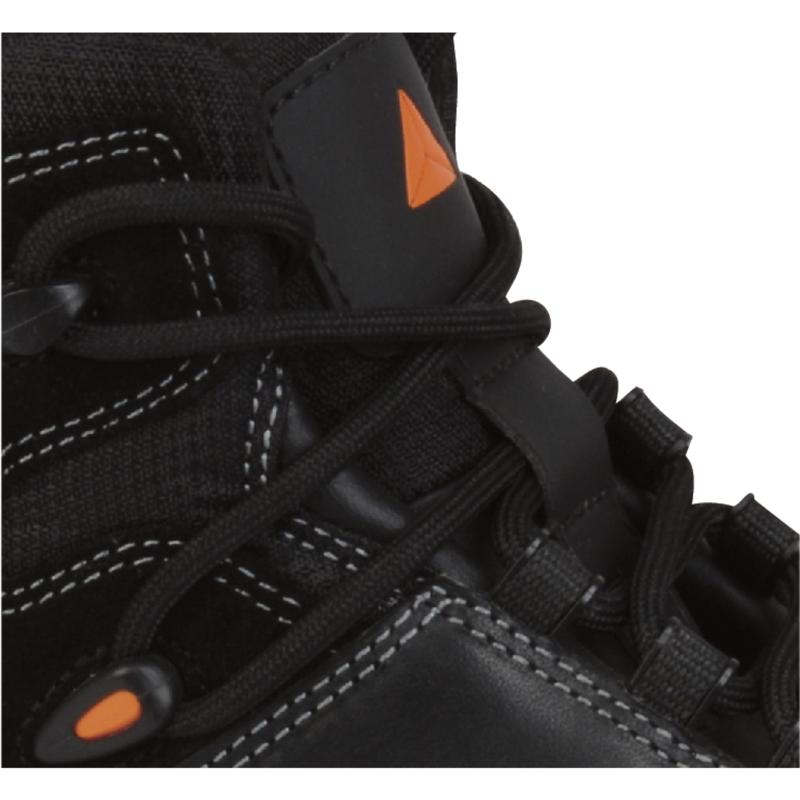 Съемная стелька из полиуретана, покрытая полиэстером – комфорт и быстрое высыхание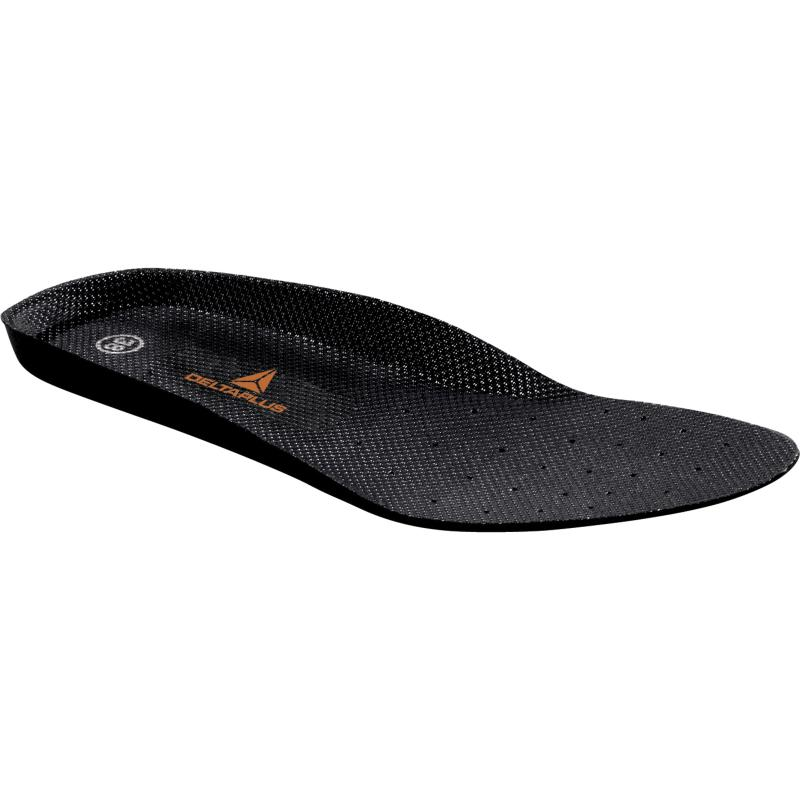 